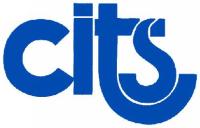 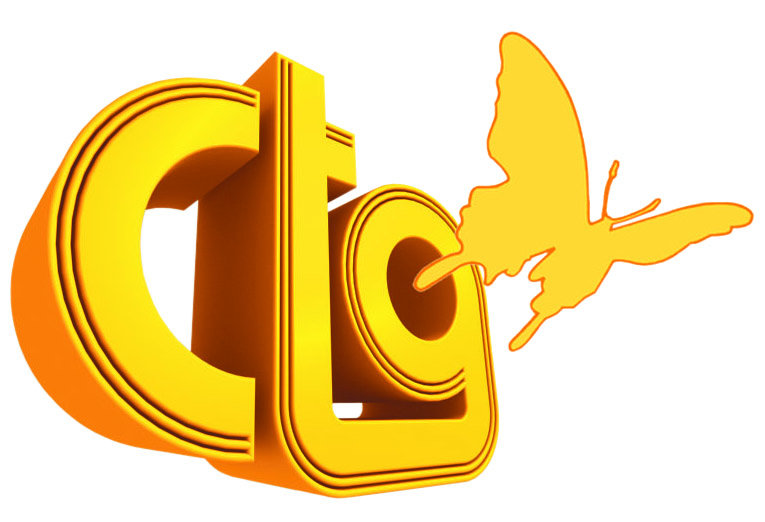 Centro Italiano Turismo Sociale                                                        Centro Turistico GiovanileIl CITS – Centro Italiano del Turismo Sociale - nella sua veste di Associazione per la promozione e tutela  delle Case per Ferie e Case di Esercizi Spirituali, e il CTG  - Centro Turistico Giovanile – Associazione di Turismo sociale, Ambiente, Cultura e Tempo libero, operante anche nel settore delle Case per Ferie,  nell’ambito di un progetto di collaborazione  reciproca  e messa in rete tra Associazioni di ispirazione cristiana, finalizzato a offrire un migliore servizio alle realtà associate e alle comunità, organizzano a Roma per GIOVEDÌ 24 LUGLIO 2014un CONVEGNO di  INFORMAZIONE  ed  APPROFONDIMENTO suIl nuovo modello per gli Enti non commerciali inerente la  Dichiarazione IMU e TASI:  normativa e disciplina.Recentemente il Ministero ha reso noto che è stato firmato in data 26 giugno 2014 ed è in corso di pubblicazione nella Gazzetta Ufficiale, il decreto di approvazione del modello di dichiarazione dell'IMU e della TASI per gli Enti non commerciali, con le relative istruzioni.  Il decreto prevede che, per gli anni 2012 e 2013, il termine di presentazione della dichiarazione è fissato al 30 settembre 2014.Il  CITS  e il CTG sono pertanto lieti  di invitare i responsabili, gestori ed operatori delle Case stesse, al convegno di informazione ed approfondimento sul tema  che si terrà  il giorno 24 luglio 2014, presso i locali della Basilica di San Carlo al Corso, con entrata presso Via della Tribuna di San Carlo  n. 9 (lato piazza Augusto Imperatore, Metro A fermata SPAGNA).L’incontro inizierà alle ore 10,00 e terminerà alle 12,30 .ARGOMENTI TRATTATI1. Decreto MEF - 26 GIUGNO 2014 -  "Approvazione del modello di dichiarazione dell'IMU e della TASI per gli enti non commerciali, con le relative istruzioni": quadro normativo di riferimento;2. Descrizione analitica del modello IMU ENC : frontespizio e quadri di dichiarazione;3. Soggetti obbligati alla presentazione IMU ENC;4.Termini di presentazione;5. Presentazione telematica;6. Sanzioni per tardiva ed omessa presentazione IMU ENC -  ravvedimento operoso.Programma di massima del ConvegnoOre 10.00,  saluti  del dott. Paolo Proietti, Presidente del Cits, e del dott.  Alberto Ferrari, Segretario Generale del CtgOre 10.15,  inizio lavori,  modera l’Avvocato Ugo GreattiOre 10. 30,  intervento della Dott.ssa  Costanza PrioreOre 11.15,   intervento del  Geom. Claudio Fortin Ore 12.00,  dibattito e confrontoLa partecipazione all’evento è completamente gratuita ed  è gradita l’iscrizione preventiva  a causa del numero limitato di posti disponibili.Roma, 14 luglio 2014La Presidenza Nazionale del CITS                                                 La Presidenza Nazionale del CTG                                                                                             ----------------------------------------------------Segreteria operativa dell’incontro:c/o C.I.T.S. -  viale Monte Oppio n.30 -   00184 RomaTel - 06. 4873145- 06.4743811 ,   Fax. 06.4740432              http://www.citsnet.it 